Artigos utilizados para a apresentação do caso clínicoGrupo 3:Heloisa Acurcio ZimermamBianca de Souza CarvalhoCarolina W. Vieira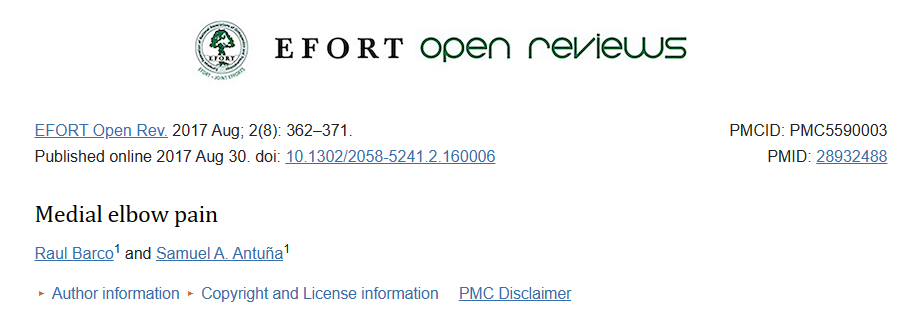 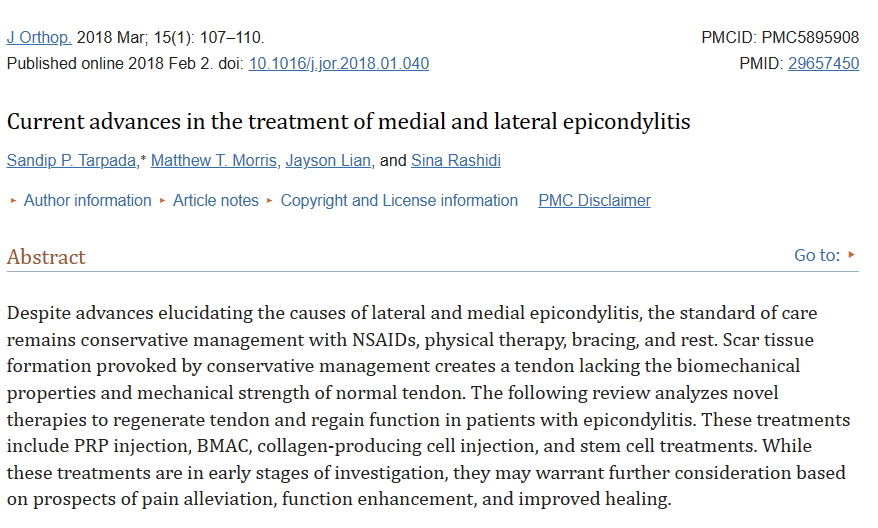 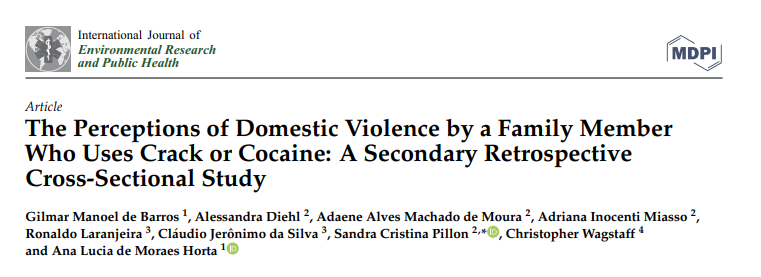 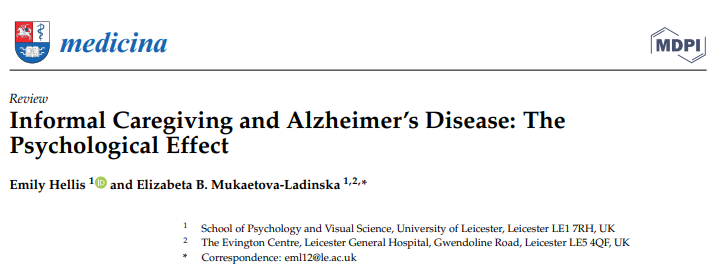 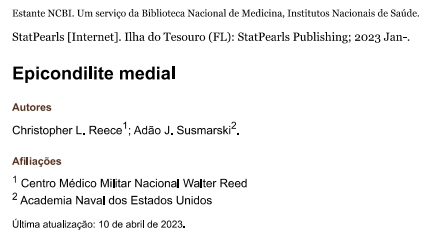 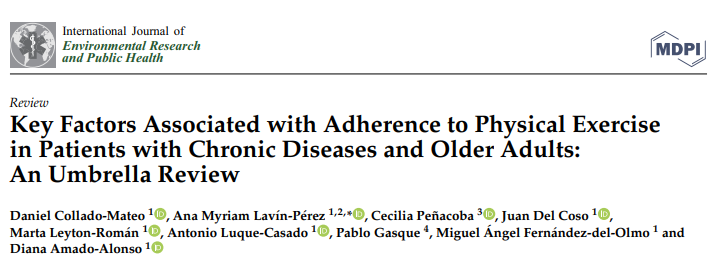 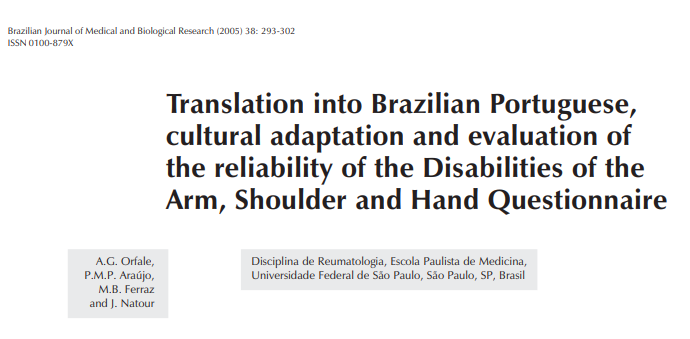 